Na temelju članka 20. Zakona o predškolskom odgoju i naobrazbi (NN br. 10/97, 107/07.i 94/13.)   i Odluke Upravnog vijeća o upisu i mjerilima upisa djece u Dječji vrtić Križ za pedagošku godinu 2020./21. (KLASA:601-02/20-05/02, UR.BROJ: 238/16-79-20-04,  od23.03.2020.g.)  Komisija za upis donijela je  26.05. 2020. godineODLUKU O UPISU DJECE U DJEČJI VRTIĆ KRIŽ ZA PEDAGOŠKU GODINU 2020./2021.1. U DJEČJI VRTIĆ KRIŽ – DJELATNOST U NOVOSELCU, Hrvatske mladeži 23a:- ZA JASLIČNU MLAĐU SKUPINU zaprimljeno je 14  zahtjeva i primljeno je 14 -ero djece BILI LOVROBOROVEC ADAMBUNJEVAC IVANCUMBAJ TENADRUŽINEC ANDREJDUKARIĆ  NEVAKAFANDAR FRANKAKUCELJ ŠIMUNMAZUR ANDREJPAVIĆ LEONPODVOREC UNAŠIMUNOVIĆ LUKATELINEC DODIG IVANVUKOVIĆ MATKO-   ZA STARIJU JASLIČNU SKUPINU zaprimljeno je 9  zahtjeva, primljeno je 9 -ero  djece1.BUKAL MILA.                                               2.GERECI ADAM                                               3.GERECI JAKOV                                                 4.KOSAK FILIP          5.POHREBNI KATJA                6.SEMRAD MATEJ                             7.ŠESTIĆ – RAJIĆ KARLO ŠIMUN               8.ŠIMUNOVIĆ LENA                9.TELINEC DODIG JOSIP-  ZA MLAĐU MJEŠOVITU SKUPINU zaprimljena su 3  zahtjeva i primljeno je 3-je djece                                           1.BILI JANKO                                           2.DOŽELENČIĆ LOVRO                                           3.KOS DOMAGOJ- ZA STARIJU MJEŠOVITU SKUPINU zaprimljeno je 5 zahtjeva i primljeno je 5-ero djece                                               1.CETINSKI KIARA                                               2.GORČAN MATIJA                                               3.NOVAK GABRIJEL                                               4.RUPČIĆ JANA                                                5.ŽIVEC MARKO     2. U DJEČJI VRTIĆ KRIŽ – DJELATNOST U KRIŽU,  Školska 15:- ZA JASLIČNU SKUPINU  zaprimljena su  3   zahtjeva i primljeno je 3-je  djece                                                 1.DOKMANIĆ ZVONKO                                                 2.KUNŠTEK MATEO                                                 3.ŠKREBAJLO PETRA-  ZA MLAĐU MJEŠOVITU SKUPINU zaprimljena su 4  zahtjeva i primljeno je 4 – ero djece                              1. GRDENIĆ KSAVER2.JOZINOVIĆ ANDREJ                              3. RAJČEVIĆ BORNA                              4. ROGIĆ RIA- ZA STARIJU MJEŠOVITU zaprimljen je 1    zahtjev i   primljeno je 1 dijete                                                  1.BOLEŠIĆ PATRIK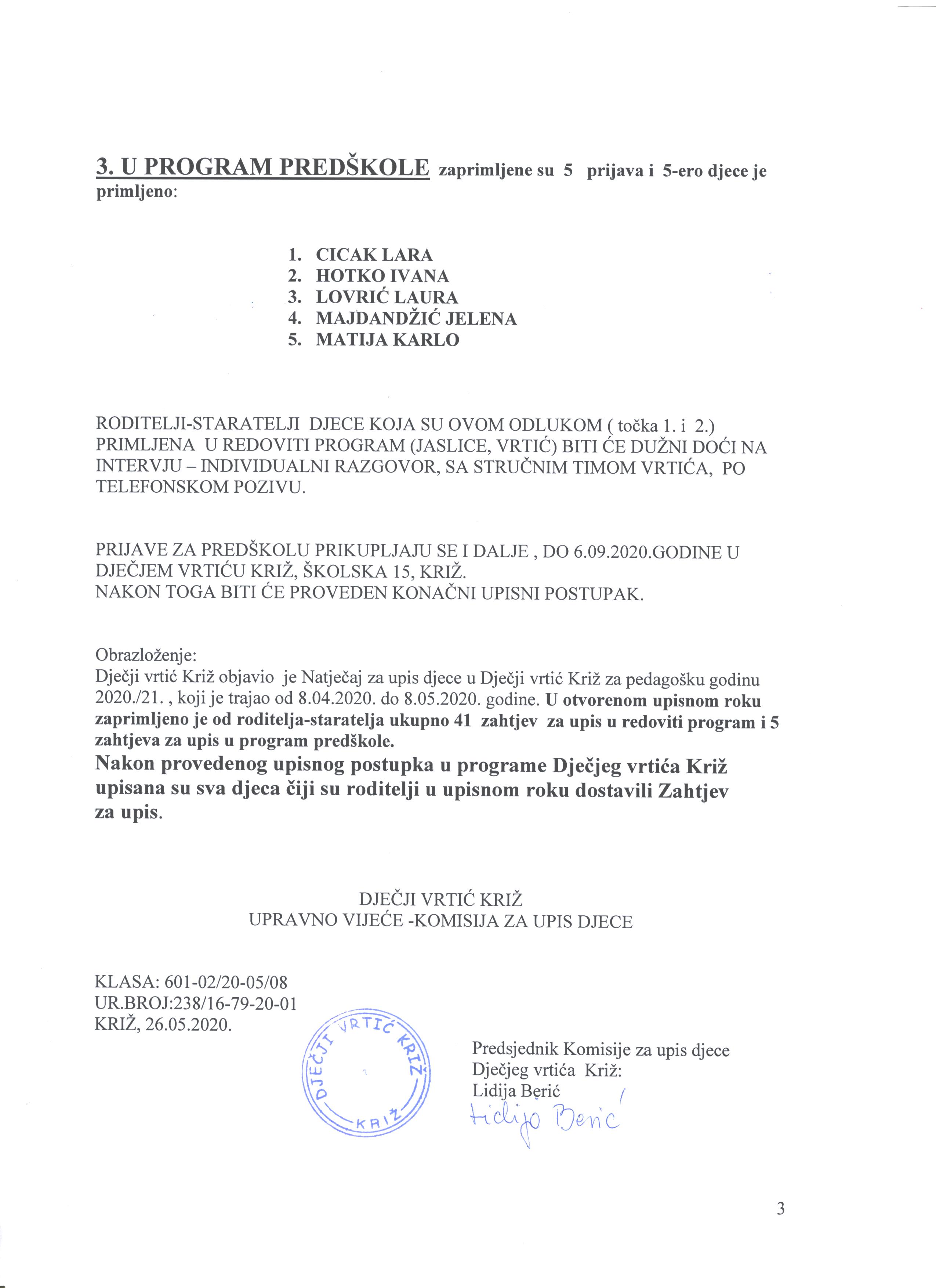 